РОССИЙСКАЯ ФЕДЕРАЦИЯИвановская область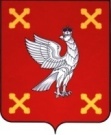 Администрация Шуйского муниципального районаПОСТАНОВЛЕНИЕот 26.01. 2017 № 38-пг. ШуяО внесении изменений в постановление Администрации Шуйского муниципального района от 11.11.2013 № 604-п «Об утверждении муниципальной программы «Развитие автомобильных дорог Шуйского муниципального района»В соответствии с Федеральным законом от 06.10.2003 №131-ФЗ «Об общих принципах организации местного самоуправления в Российской Федерации», постановлением Администрации Шуйского муниципального района от 22.08.2013 №471-п «О переходе к формированию районного бюджета на основе муниципальных программ Шуйского муниципального района», постановлением Администрации Шуйского муниципального района и от 04.10.2016 №493-п «Об утверждении Порядка принятия решений о разработке, формирования, реализации и проведения оценки эффективности реализации муниципальных программ Шуйского муниципального района», постановлением Администрации Шуйского муниципального района от 01.11.2013 №585-п «Об утверждении Перечня муниципальных программ Шуйского муниципального района», Администрация Шуйского муниципального района постановляет:1. Внести изменения в постановление Администрации Шуйского муниципального района от 11.11.2013 № 604-п «Об утверждении муниципальной программы «Развитие автомобильных дорог Шуйского муниципального района», изложив приложение к постановлению в новой редакции (прилагается).2. Контроль за исполнением настоящего постановления возложить на заместителя главы администрации Николаенко В.В.3. Постановление вступает в силу с момента его подписания.Глава Шуйского муниципального района                               С.А. Бабанов                                                                                                          Приложениек постановлению АдминистрацииШуйского муниципального районаот 26.01.2017 № 38-п                                                                                                            Приложениек постановлению АдминистрацииШуйского муниципального районаот 11.11. 2013 № 604-п Муниципальная программа «Развитие автомобильных дорог Шуйского муниципального района»1.Паспорт программы2.Анализ текущей ситуации в сфере реализации программыБезопасность дорожного движения является одной из важных социально-экономических и демографических задач Российской Федерации. Аварийность на автомобильном транспорте наносит огромный материальный и моральный ущерб как обществу в целом, так и отдельным гражданам. Дорожно-транспортный травматизм приводит к исключению из сферы производства людей трудоспособного возраста. Гибнут и становятся инвалидами дети. Хорошее состояние дорожной сети – необходимое условие успешного развития экономики и улучшения условий жизни населения. Увеличение количества автотранспортных средств и интенсивности их эксплуатации существенно обостряет проблему безопасности дорожного движения. Экологическая ситуация существенно ухудшается при снижении скоростей движения транспорта. В результате недостаточного финансирования работ по содержанию и ремонту муниципальных дорог их транспортно-эксплуатационные показатели не соответствуют нормативным требованиям, что приводит к увеличению затрат на автомобильные перевозки 1,3 – 1,5 раза, а потерь от дорожно-транспортных происшествий – на 12% – 15%.Недостаточный уровень развития дорожной сети по сравнению с темпами роста парка автотранспортных средств приводит к сдерживанию социально экономического развития района.Указанные проблемы обуславливают необходимость решения их программными методами. Реализация мероприятий Программы будет способствовать улучшению качества жизни населения.В условиях сложной экономической ситуации, ограниченности финансовых ресурсов главным направлением на ближайшую перспективу является обеспечение бесперебойного функционирования автомобильных дорог, сохранения их от разрушения.Неудовлетворительная транспортная доступность территории и низкое качество автомобильных дорог влекут за собой ряд негативных социальных последствий:-сокращение свободного времени за счет увеличения времени пребывания в пути к месту работы, отдыха, торговли, оказания скорой медицинской помощи и лечения;-значительное количество ДТП и большое число при этом раненых и погибших;-снижение качества и увеличение стоимости товаров и сельскохозяйственной продукции из-за сложности в их доставке;-увеличение вредных выхлопов и шумового воздействия от автомобилей из-за низкого качества автомобильных дорог, дополнительное уничтожение посевов и растительности из-за образования объездов на грунтовых автомобильных дорогах в период распутицы.На безопасность движения отрицательное влияние оказывают:-недостаточная ровность и дефекты покрытия;-отсутствие ограждений в необходимых местах, ограниченная видимость;-прохождение автомобильных дорог общего пользования через населенные пункты.Недооценка роли автомобильных дорог и недостаточное развитие автомобильной сети отрицательно сказывается на экономическом развитии промышленности и сельского хозяйства.3.Цели и ожидаемые результаты реализации ПрограммыЦелями Программы являются:-сохранение и улучшение качества существующей сети автомобильных дорог;-повышение безопасности дорожного движения.Для достижения основных целей Программы необходимо решение следующих задач:-содержание существующих автомобильных дорог для обеспечения, как удобства пользования, так и безопасности движения транспортных средств;-формирование и содержание сети автомобильных дорог с твердым покрытием для обеспечения связей между населенными пунктами района, их ремонт и доведение транспортно-эксплуатационных показателей до нормативных требований;-организация массового обучения населения правилам дорожного движения, повышение культуры безопасного поведения на дорогах;-регулярное освещение проблем по безопасности дорожного движения в средствах массовой информации;-проведение реконструкции, капитального ремонта и ремонта дорожной сети Шуйского муниципального района.Реализация Программы предполагает достижение следующих результатов:-увеличение ремонта покрытия автомобильных дорог;-улучшение условий проживания и качества жизни населения за счет формирования сети автомобильных дорог общего пользования, соответствующей потребностям населения Шуйского муниципального района;-обеспечение круглогодичного автотранспортного сообщения с населенными пунктами;-повышение безопасности дорожного движения, сокращение количества дорожно-транспортных происшествий и потерь от них;-формирование условий для стабильного социально-экономического развития и инвестиционной привлекательности Шуйского муниципального района посредством создания необходимой дорожной инфраструктуры;-снижение уровня аварийности на транспорте;-повышение уровня знаний учащихся в области правил дорожного движения;-сокращение числа пострадавших людей в ДТП.В целом, выполнение мероприятий Программы позволит сформировать условия для устойчивого социально-экономического развития Шуйского муниципального района.3.1.Целевые индикаторы программыОценка эффективности реализации Программы осуществляется на основе обобщенных оценочных показателей и определяется путем сравнения базовых значений целевых индикаторов с текущими (на этапе реализации) и завершающими (по окончании реализации Программы).В качестве основных показателей эффективности Программы рассматриваются следующие индикаторы:4.Ресурсное обеспечение                                                                                                             Приложение 1                                                                                                                                                                         к программе «Развитие автомобильных дорог Шуйского муниципального района»Подпрограмма«Повышение безопасности дорожного движения в Шуйском муниципальном районе»1.Паспорт подпрограммы2.Краткая характеристика сферы реализации ПодпрограммыОдним из факторов, обостряющих проблему, является быстрое увеличение автомотопарка, в т.ч. в Шуйском муниципальном районе. При этом темпы роста интенсивности дорожного движения значительно опережают темпы строительства новых и реконструкции эксплуатируемых дорог.Поэтому вопросы обеспечения безопасности движения на автодорогах Шуйского района требуют особого внимания органов местного самоуправления и других заинтересованных ведомств и организаций.К основным факторам, определяющим причины высокого уровня аварийности на транспорте, относятся:-массовое пренебрежение требованиями норм безопасности дорожного движения участниками дорожного движения;-недостаточная профессиональная подготовка и недисциплинированность водителей транспортных средств;-недостаточное понимание и поддержка со стороны общества мероприятий по обеспечению безопасности дорожного движения;-недостатки систем управления, регулирования и контроля деятельности по безопасности дорожного движения, отсутствие эффективных механизмов взаимодействия органов, влияющих на безопасность дорожного движения;-недостатки технического и методического оснащения органов, служб, предприятий, обеспечивающих безопасность на дорогах и оказание необходимой помощи в случае дорожно-транспортного происшествия;-отсутствие должной ответственности руководителей транспортных, дорожных и других организаций за состояние работы по обеспечению безопасности дорожного движения;-недостаточное финансирование и малоэффективное стимулирование деятельности по предупреждению аварийности на транспорте.Детский дорожно-транспортный травматизм является ключевой проблемой в профилактике и предупреждении дорожно-транспортного травматизма в целом. Именно в детском возрасте закладываются основы безопасного поведения на дороге на весь жизненный путь. Поведение детей на дорогах – самое слабое, уязвимое звено всей системы безопасности. Их действия гораздо не предсказуемы, чем действия всех других участников. Наконец, проблема детского дорожно-транспортного травматизма обладает особым эмоционально-нравственным содержанием: люди глубоко переживают трагизм в отношении детей, чутко воспринимают заботы и тревоги, относящиеся к детям.Анализ дорожно-транспортных происшествий с детьми показывает, что основными причинами являются невнимательность и недисциплинированность ребят, неумение учитывать особенности окружающей дорожной обстановки. Правила дорожного движения дети должны не только хорошо знать, но и неукоснительно их соблюдать, уметь применять знания на практике. Добиться этого можно, используя самые разнообразные формы и методы пропаганды среди детей «дорожной грамоты».В общеобразовательных учреждениях нет в достаточном количестве методической литературы, наглядной агитации (уголков по БДД), видеофильмов и т.д.Необходимо обновить и увеличить количество информационных щитов и другой агитационной атрибутики по безопасности дорожного движения на дорожной сети.3.Ожидаемые результаты выполнения подпрограммы3.1. Описание ожидаемых результатов реализации подпрограммыРеализация Подпрограммы предполагает достижение следующих результатов:-устранение недостатков в сфере дорожного движения, что позволит повысить гарантии и защищенность участников дорожного движения от дорожно-транспортных происшествий и их последствий;-совершенствование систем безопасности дорожного движения и нормативно-технической документации;-повышение культуры безопасного поведения на дорогах;-усовершенствование системы подготовки водителей, используя при этом передовые технологии подготовки и повышения профессионального мастерства водителей транспортных средств;-снижение уровня аварийности на транспорте;-повышение уровня знаний учащихся в области правил дорожного движения;-сокращение числа пострадавших людей в ДТП.В целом, выполнение мероприятий Подпрограммы позволит сформировать условия для устойчивого социально-экономического развития Шуйского муниципального района.Оценка эффективности реализации Подпрограммы осуществляется на основе обобщенных оценочных показателей и определяется путем сравнения базовых значений целевых индикаторов с текущими (на этапе реализации) и завершающими (по окончании реализации Программы).3.2.Целевые индикаторы 4.Мероприятия подпрограммы5. Система организации контроля исполнения подпрограммы5.1. Ответственный исполнитель подпрограммы осуществляет:- общий контроль за исполнением подпрограммы;- выполнение мероприятия за счет средств местного бюджета;- подготовку информации о ходе реализации подпрограммы;- подготовку предложений по корректировке подпрограммы;- совершенствование механизма реализации подпрограммы;- контроль за целевым и эффективным использованием бюджетных средств, выделяемых на реализацию подпрограммы.5.2.Ответственный исполнитель подпрограммы составляет и представляет в отдел экономического развития администрации Шуйского муниципального района информацию о ходе реализации подпрограммы в соответствии  с муниципальными правовыми актами Шуйского муниципального района5.3.Ежегодный мониторинг выполнения мероприятий подпрограммы осуществляется ответственным исполнителем посредством разработки Доклада о ходе реализации и оценке эффективности реализации6. Оценка эффективности реализации подпрограммы Оценка эффективности реализации подпрограммы осуществляется  в соответствии с Методикой проведения оценки эффективности реализации муниципальных программ, утвержденной правовым актом Администрации Шуйского муниципального района.                                                                                                         Приложение 2                                                                   к программе «Развитие автомобильных дорог Шуйского муниципального района»Подпрограмма«Реконструкция, капитальный и текущий ремонт дорожной сети Шуйского муниципального района»1.Паспорт подпрограммы2.Краткая характеристика сферы реализации ПодпрограммыХорошее состояние дорожной сети – необходимое условие успешного развития экономики и улучшения условий жизни населения.Увеличение количества автотранспортных средств и интенсивности их эксплуатации существенно обостряет проблему безопасности дорожного движения. Экологическая ситуация существенно ухудшается при снижении скоростей движения транспорта. В результате недостаточного финансирования работ по содержанию и ремонту муниципальных дорог их транспортно-эксплуатационные показатели не соответствуют нормативным требованиям, что приводит к увеличению затрат на автомобильные перевозки 1,3 – 1,5 раза, а потерь от дорожно-транспортных происшествий – на 12% – 15 %.Основными проблемами Шуйского муниципального района являются:-низкие транспортно-эксплуатационные характеристики автомобильных дорог;-наличие значительной части грунтовых дорог с затрудненным проездом по ним (доля автомобильных дорог общего пользования местного значения с твердым покрытием в общей протяженности дорог общего пользования местного значения по итогам 2013 года составляет 46,8%).-низкий уровень обустройства автомобильных дорог.По указанным причинам значительная часть автомобильных дорог не обеспечивает пропуск транспортных средств с заданными скоростями и нагрузками и создает угрозу безопасности перевозок.Недостаточный уровень развития дорожной сети по сравнению с темпами роста парка автотранспортных средств приводит к сдерживанию социально экономического развития района.Указанные проблемы обуславливают необходимость решения их программными методами.Реализация мероприятий Подпрограммы будет способствовать улучшению качества жизни населения.3.Ожидаемые результаты выполнения Подпрограммы.Реализация Подпрограммы предполагает достижение следующих результатов:-улучшение условий проживания и качества жизни населения за счет формирования сети автомобильных дорог общего пользования, соответствующей потребностям населения Шуйского муниципального района;-сокращение транспортных издержек, улучшения качества и снижение времени перевозок пассажиров и грузов автомобильным транспортом;-обеспечение круглогодичного автотранспортного сообщения с населенными пунктами;-повышение безопасности дорожного движения, сокращение количества дорожно-транспортных происшествий и потерь от них;-снижение отрицательного воздействия дорожно-транспортного комплекса на окружающую среду;-формирование условий для стабильного социально-экономического развития и инвестиционной привлекательности Шуйского муниципального района посредством создания необходимой дорожной инфраструктуры;-увеличение дорожной сети отвечающей нормативным требованиям.За период реализации подпрограммы будет отремонтировано 39,5км дорог. В целом, выполнение мероприятий Подпрограммы позволит сформировать условия для устойчивого социально-экономического развития Шуйского муниципального района.3.1.Целевые индикаторыЦелевые индикаторы Подпрограммы (измеряемые количественные показатели решения поставленных задач). Оценка эффективности реализации Подпрограммы осуществляется на основе обобщенных оценочных показателей и определяется путем сравнения базовых значений целевых индикаторов с текущими (на этапе реализации) и завершающими (по окончании реализации Подпрограммы).4.Мероприятия подпрограммы5. Система организации контроля исполнения подпрограммы5.1. Ответственный исполнитель подпрограммы осуществляет:- общий контроль за исполнением подпрограммы;- выполнение мероприятия за счет средств местного бюджета;- подготовку информации о ходе реализации подпрограммы;- подготовку предложений по корректировке подпрограммы;- совершенствование механизма реализации подпрограммы;- контроль за целевым и эффективным использованием бюджетных средств, выделяемых на реализацию подпрограммы.5.2. Ответственный исполнитель подпрограммы составляет и представляет в отдел экономического развития администрации Шуйского муниципального района информацию о ходе реализации подпрограммы в соответствии с муниципальными правовыми актами Шуйского муниципального района.5.3. Ежегодный мониторинг выполнения мероприятий подпрограммы осуществляется ответственным исполнителем посредством разработки Доклада о ходе реализации и оценке эффективности реализации.6. Оценка эффективности реализации подпрограммы Оценка эффективности реализации подпрограммы осуществляется в соответствии с Методикой проведения оценки эффективности реализации муниципальных программ, утвержденной правовым актом Администрации Шуйского муниципального района.Наименование программыРазвитие автомобильных дорог Шуйского муниципального района (далее Программа).Перечень подпрограмм1.Повышение безопасности дорожного движения в Шуйском муниципальном районе.2.Реконструкция, капитальный и текущий ремонт дорожной сети Шуйского муниципального района.Администратор программыОтдел муниципального хозяйства и градостроительной деятельности администрации Шуйского муниципального района Исполнители программыОтдел муниципального хозяйства и градостроительной деятельности администрации Шуйского муниципального района.Управление образования администрации Шуйского муниципального района.ЦельСохранение и улучшение качества существующей сети автомобильных дорог.Повышение безопасности дорожного движения.Объемы и источники финансированияОбщий объем финансирования Программы составляет 80 992 737,79 рублей.Местный бюджет:2014 - 4 987 375,47 рублей2015 - 4 640 080,40 рублей2016 – 4 913 282,89 рублей2017 – 7 606 501,21 рублей2018 – 7 299 735,00 рублей2019 – 7 299 735,00 рублейОбластной бюджет:2014 – 107 516,98 рублей2015 – 0,00 рублей2016 – 11 385 000,00 рублей2017 – 32 753 510,84 рублей2018 – 0,00 рублей2019 – 0,00 рублей№ п/пНаименование целевого индикатораЕд.изм.Значение целевых индикаторовЗначение целевых индикаторовЗначение целевых индикаторовЗначение целевых индикаторовЗначение целевых индикаторовЗначение целевых индикаторовЗначение целевых индикаторовЗначение целевых индикаторовЗначение целевых индикаторовЗначение целевых индикаторовЗначение целевых индикаторов№ п/пНаименование целевого индикатораЕд.изм.20122013201420152016201720182019202020212022ПлановыеПлановыеПлановыеПрогнозныеПрогнозныеПрогнозныеПрогнозные12345678910111213141.Сокращение количества дорожно-транспортных происшествий на территории Шуйского муниципального районашт.32312928272625242322212.Сокращение количества погибших в результате дорожно-транспортных происшествийчел.776655433323.Сокращение количества пострадавших в результате дорожно-транспортных происшествийчел.54535251504948474645444.Увеличение протяженности дорог с твердым покрытиемкм59,36163646565,165,365,46666,5675.Доля протяженности дорог, не отвечающих нормативным требованиям, от общей протяженности автомобильных дорог%1008786,786,586,386,285,985,785,585,284,96.Доля населения, проживающего в населенных пунктах, не имеющих регулярного автобусного и (или) железнодорожного сообщения с административным центром муниципального района, в общей численности населения муниципального района.%665,95,95,95,943,853,73,553,47.Диагностика мостовых сооружений Шуйского муниципального района, находящихся на автомобильных дорогах общего пользования местного значенияшт.---9-------8.Протяженность сети автомобильных дорог общего пользования местного значениякм126,9131,0134,128134,943135,443259,738259,738259,738259,738259,738259,7389.Объемы ввода в эксплуатацию после строительства и реконструкции автомобильных дорог общего пользования местного значениякм--00002,983000010.Прирост протяженности сети автомобильных дорог общего пользования местного значения в результате строительства новых автомобильных дорогкм0000000000011.Прирост протяженности автомобильных дорог общего пользования местного значения, соответствующих нормативным требованиям к транспортно – эксплуатационным показателям, в результате реконструкции автомобильных дорогкм0000002,983000012.Прирост протяженности автомобильных дорог общего пользования местного значения, соответствующих нормативным требованиям к транспортно- эксплуатационным показателям, в результате капитального ремонта и ремонта автомобильных дорогкм0000002,983000013.Общая протяженность автомобильных дорог общего пользования местного значения, соответствующих нормативным требованиям к транспортно – эксплуатационным показателям, на 31 декабря отчетного годакм126,9131,0134,128134,943135,443259,73840,63347,40554,17760,94967,72214.Доля протяженности автомобильных дорог общего пользования местного значения, соответствующих нормативным требованиям к транспортно – эксплуатационным показателям, на 31 декабря отчетного года%100100100100100100303540455015.Разработка проекта организации дорожного движенияшт000019000000№ п/пНаименование мероприятия/Источник ресурсного обеспечения2014201420152015201620162017201720182018201920191.Программа «»Развитие автомобильных дорог Шуйского муниципального района»Местный бюджетМестный бюджетМестный бюджетМестный бюджетМестный бюджетМестный бюджетМестный бюджетМестный бюджетМестный бюджетМестный бюджетМестный бюджетМестный бюджетВсего5 094 892,454 640 080,404 640 080,4016 298 282,8916 298 282,8940 360 012,0540 360 012,057 299 735,007 299 735,007 299 735,007 299 735,007 299 735,001.1.Подпрограмма «Повышение безопасности дорожного движения в Шуйском муниципальном районе»00095 000,0095 000,0000000001.2.Подпрограмма «Реконструкция, капитальный и текущий ремонт дорожной сети Шуйского муниципального района»4 987 375,474 640 080,404 640 080,404 818 282,894 818 282,897 606 501,217 606 501,217 299 735,007 299 735,007 299 735,007 299 735,007 299 735,002.Областной бюджетОбластной бюджетОбластной бюджетОбластной бюджетОбластной бюджетОбластной бюджетОбластной бюджетОбластной бюджетОбластной бюджетОбластной бюджетОбластной бюджетОбластной бюджетВсего107 516,98107 516,980011 385 000,0011 385 000,0032 753 510,8432 753 510,8432 753 510,840002.1.Подпрограмма «Повышение безопасности дорожного движения в Шуйском муниципальном районе»0000000000002.2.Подпрограмма «Реконструкция, капитальный и текущий ремонт дорожной сети Шуйского муниципального района»107 516,98107 516,980011 385 000,0011 385 000,0032 753 510,8432 753 510,8432 753 510,84000Наименование ПодпрограммыПовышение безопасности дорожного движения в Шуйском муниципальном районе (далее Подпрограмма).Сроки реализации Подпрограммы2014 – 2019годы.Исполнители Подпрограммы мероприятийОтдел муниципального хозяйства и градостроительной деятельности администрации Шуйского муниципального района.Управление образования администрация Шуйского муниципального района.Цель ПодпрограммыОхрана жизни, здоровья граждан и повышение гарантии их законных прав на безопасные условия на дорогах района.Ресурсное обеспечение подпрограммыОбщий объем финансирования Подпрограммы из бюджета Шуйского муниципального района составляет 
95 000,00 рублейМестный бюджет:в 2014 году – 0,00 рублейв 2015 году – 0,00 рублейв 2016 году – 95 000,00 рублейв 2017 году – 0,00 рублейв 2018 году – 0,00 рублейв 2019 году – 0,00 рублей№ п/пНаименование целевого индикатораЕд.изм.Значение целевых индикаторовЗначение целевых индикаторовЗначение целевых индикаторовЗначение целевых индикаторовЗначение целевых индикаторовЗначение целевых индикаторовЗначение целевых индикаторовЗначение целевых индикаторовЗначение целевых индикаторовЗначение целевых индикаторовЗначение целевых индикаторов№ п/пНаименование целевого индикатораЕд.изм.20122013201420152016201720182019202020212022плановыеплановыеплановыеПрогнозныеПрогнозныеПрогнозныеПрогнозные12345678910111213141.Сокращение количества дорожно-транспортных происшествий на территории Шуйского муниципального районашт.32312928272625242322212.Сокращение количества погибших в результате дорожно-транспортных происшествийчел.776655433323.Сокращение количества пострадавших в результате дорожно-транспортных происшествийчел.54535251504948474645444.Разработка проекта организации дорожного движенияшт.000019000000№ п/пНаименования мероприятияСрок реализацииОбъем бюджетных ассигнований (руб.)Объем бюджетных ассигнований (руб.)Объем бюджетных ассигнований (руб.)Объем бюджетных ассигнований (руб.)Объем бюджетных ассигнований (руб.)1.Проведение комплексного обследования улично-дорожной сети района на предмет соответствия техническим параметрам2014-2019г.2014201520162017201820191.Проведение комплексного обследования улично-дорожной сети района на предмет соответствия техническим параметрам2014-2019г.000000Областной бюджет000000Местный бюджет0000002.Проведение проверки технических средств организации дорожного движения на предмет соответствия техническим параметрам2014-2019г.000000Областной бюджет000000Местный бюджет0000003.Организация проведения комиссий по безопасности дорожного движения при Администрации Шуйского муниципального района2014-2019г.000000Областной бюджет000000Местный бюджет0000004.Разработка проекта организации дорожного движения2016г.000000Областной бюджет000000Местный бюджет0095 000,00000Итого:0095 000,00000Областной бюджет000000Местный бюджет0095 000,00000Наименование ПодпрограммыРеконструкция, капитальный и текущий ремонт дорожной сети Шуйского муниципального района (далее Подпрограмма). Сроки реализации Подпрограммы2014 – 2019года.Исполнители Подпрограммы мероприятийОтдел муниципального хозяйства и градостроительной деятельности Администрация Шуйского муниципального районаЦель ПодпрограммыСоздание дорожной сети, соответствующей потребностям населения, улучшение технического состояния сети автомобильных дорог, формирование благоприятных условий для стабильного социально-экономического развития Шуйского муниципального района.Ресурсное обеспечение подпрограммыОбщий объем финансирования Подпрограммы составляет80 897 737,79 рублей.Местный бюджет:в 2014 году – 4 987 375,47 рублей;в 2015 году – 4 640 080,40 рублей;в 2016 году – 4 818 282,89 рублей;в 2017 году – 7 606 501,21 рублей;в 2018 году – 7 299 735,00 рублей;в 2019 году – 7 299 735,00 рублейОбластной бюджет:в 2014 году – 107 516,98 рублей;в 2015 году – 0,00 рублей;в 2016 году – 11 385 000,00 рублей;в 2017 году – 32 753 510,84 рублей;в 2018 году – 0,00 рублей;в 2019 году – 0,00 рублей.№ п/пНаименование целевого индикатораЕд.изм.Значение целевых индикаторовЗначение целевых индикаторовЗначение целевых индикаторовЗначение целевых индикаторовЗначение целевых индикаторовЗначение целевых индикаторовЗначение целевых индикаторовЗначение целевых индикаторовЗначение целевых индикаторовЗначение целевых индикаторовЗначение целевых индикаторов№ п/пНаименование целевого индикатораЕд.изм.20122013201420152016201720182019202020212022плановыеплановыеплановыеПрогнозныеПрогнозныеПрогнозныеПрогнозные12345678910111213141.Увеличение протяженности дорог с твердым покрытиемкм59,36163646565,165,365,46666,5672.Доля протяженности дорог, не отвечающих нормативным требованиям, от общей протяженности автомобильных дорог%1008786,786,586,386,285,985,785,585,284,93.Доля населения, проживающего в населенных пунктах, не имеющих регулярного автобусного и (или) железнодорожного сообщения с административным центром муниципального района, в общей численности населения муниципального района.%665,95,95,95,943,853,73,553,44.Диагностика мостовых сооружений Шуйского муниципального района, находящихся на автомобильных дорогах общего пользования местного значенияшт.---9-------5.Протяженность сети автомобильных дорог общего пользования местного значениякм126,9131,0134,128134,943135,443259,738259,738259,738259,738259,738259,7386.Объемы ввода в эксплуатацию после строительства и реконструкции автомобильных дорог общего пользования местного значениякм--00002,98300007.Прирост протяженности сети автомобильных дорог общего пользования местного значения в результате строительства новых автомобильных дорогкм000000000008.Прирост протяженности автомобильных дорог общего пользования местного значения, соответствующих нормативным требованиям к транспортно – эксплуатационным показателям, в результате реконструкции автомобильных дорогкм0000002,98300009.Прирост протяженности автомобильных дорог общего пользования местного значения, соответствующих нормативным требованиям к транспортно- эксплуатационным показателям, в результате капитального ремонта и ремонта автомобильных дорогкм0000002,983000010Общая протяженность автомобильных дорог общего пользования местного значения, соответствующих нормативным требованиям к транспортно – эксплуатационным показателям, на 31 декабря отчетного годакм126,9131,0134,128134,943135,443259,73840,63347,40554,17760,94967,72211Доля протяженности автомобильных дорог общего пользования местного значения, соответствующих нормативным требованиям к транспортно – эксплуатационным показателям, на 31 декабря отчетного года%1001001001001001003035404550№ п/пНаименования мероприятияСрок реализацииОбъем бюджетных ассигнований (руб.)Объем бюджетных ассигнований (руб.)Объем бюджетных ассигнований (руб.)Объем бюджетных ассигнований (руб.)Объем бюджетных ассигнований (руб.)1.Содержание автомобильных дорог местного значения Шуйского муниципального района, в том числе2014-2019г.2014201520162017201820191.Содержание автомобильных дорог местного значения Шуйского муниципального района, в том числе2014-2019г.777 483,181 206 581,411 853 618,023 500 000,003 500 000,003 500 000,00Областной бюджет000000Местный бюджет777 483,181 206 581,411 853 618,023 500 000,003 500 000,003 500 000,002.Ремонт дорог, осуществление строительного контроля2014-2019г.3 700 440,852 912 024,352 709 789,273 604 496,053 629 735,003 629 735, 00Областной бюджет000000Местный бюджет3 700 440,852 912 024,352 709 789,273 604 496,053 629 735,003 629 735,003.Топографическая съемка, гидрологические расчеты для реконструкции моста через р. Себерянка2014г.158 005,0000000Областной бюджет000000Местный бюджет158 005,00000004.Обустройство остановочных павильонов2014-2019г.80 000,0059 900,00030 000,0030 000,0030 000,00Областной бюджет000000Местный бюджет80 000,0059 900,00030 000,0030 000,0030 000,005.Содержание и ремонт пешеходного перехода через р. Теза в с. Зеленый бор2014-2019г.210 500,00120 000,00102 000,00120 000,00120 000,00120 000,00Областной бюджет000000Местный бюджет210 500,00120 000,00102 000,00120 000,00120 000,00120 00,006.Установка дорожных знаков2014-2019г.49 000,00193 716,8737 875,6020 000,0020 000,0020 000, 00Областной бюджет000000Местный бюджет49 000,00193 716,8737 875,6020 000,0020 000,0020 000,007.Софинансирование расходов на проектирование и строительство автомобильных дорог Шуйского муниципального района в размере 10% (местный бюджет) «Реконструкция автомобильной дороги Афанасьевское – Тепляково – Пустошь (на участке Тепляково - Пустошь) в Шуйском районе Ивановской области»2014-2017г.11 946,440115 000,00332 005,1600Областной бюджет000000Местный бюджет11 946,440115 000,00332 005,16008.Проектирование и строительство автомобильных дорог Шуйского муниципального района (областной бюджет)2014г.107 516,9800000Областной бюджет107 516,9800000Местный бюджет0000009.Диагностика мостовых сооружений Шуйского муниципального района, находящихся на автомобильных дорогах общего пользования местного значения2015г.0147 857,770000Областной бюджет000000Местный бюджет0147 857,77000010.Строительство, реконструкцию автомобильных дорог общего пользования местного значения с твердым покрытием до сельских  населенных пунктов, не имеющих круглогодичной связи с сетью автомобильных дорог общего пользования, а также на их капитальный ремонт и ремонт (Капитальные вложения в объекты государственной (муниципальной собственности) по объекту «Реконструкция автомобильной дороги Афанасьевское – Тепляково – Пустошь (на участке Тепляково - Пустошь) в Шуйском районе Ивановской области» (областной бюджет)2016г.- 2017 г.0011 385 000,0032 753 510,8400Областной бюджет0011 385 000,0032 753 510,8400Местный бюджет000000Итого:5 094 892,454 640 080,4016 203 282,8940 360 012,057 299 735,007 299 735,00Областной бюджет107 516,98011 385 000,0032 753 510,840Местный бюджет4 978 375,474 640 080,404 818 282,897 606 501,217 299 735,007 299 735,00